https://www.youtube.com/watch?v=OPMa6oQLY6Q&feature=youtu.beУчебный план СОО  выступление Кожевой Татьяны Николаевны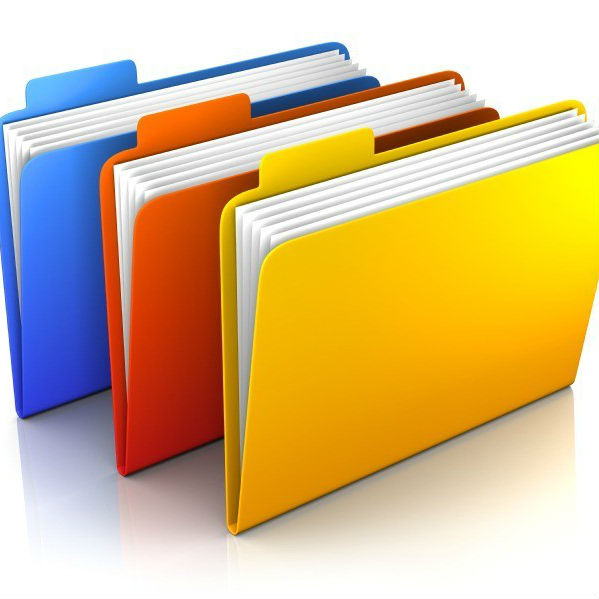 